ИзвещениеО внесении изменений в открытый конкурс № 050/ТВРЗ/2020Уважаемые господа!АО «ВРМ» в лице Тамбовского  ВРЗ АО «ВРМ» сообщает Вам о внесении изменений в открытый конкурс №  050/ТВРЗ/2020 на поставку ТМЦ   для нужд Тамбовского ВРЗ АО «ВРМ» в 2021 году.1. Внести изменения в извещение открытого конкурса и изложить его в следующей редакции:Председатель Конкурсной комиссииТамбовского ВРЗ АО «ВРМ»	      А.И.Грибков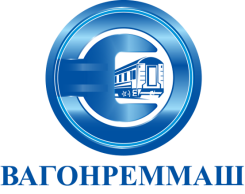 АКЦИОНЕРНОЕ ОБЩЕСТВО «ВАГОНРЕММАШ»Филиал Тамбовский вагоноремонтный завод392009, г. Тамбов, пл. Мастерских, д. 1тел. (4752) 44-49-59, факс 44-49-02, e-mail: tvrz@vagonremmash.ru        «…Лот №15: «Поставка комплектующих для ремонта пассажирских вагонов  для нужд Тамбовского ВРЗ АО «ВРМ» в 2021 г». Предельная (максимальная) стоимость Договора по лоту 15 составляет: - 14 276 000 (четырнадцать миллионов двести семьдесят шесть  тысяч) рублей 00 копеек без НДС;- 17 131 200 (семнадцать миллионов сто тридцать одна тысяча двести) рублей 00 копеек, включая НДС, 20 %....».  2.Внести изменения в раздел 4,п.4.1. открытого конкурса и изложить его в следующей редакции: «… Лот №15: «Поставка комплектующих для ремонта пассажирских вагонов  для нужд Тамбовского ВРЗ АО «ВРМ» в 2021 г». Предельная (максимальная) стоимость Договора по лоту 15 составляет: - 14 276 000 (четырнадцать миллионов двести семьдесят шесть  тысяч) рублей 00 копеек без НДС;- 17 131 200 (семнадцать миллионов сто тридцать одна тысяча двести) рублей 00 копеек, включая НДС, 20 %....».    3. Внести изменения в объем и единичные расценки в приложении №21 к открытому конкурсу №050/ТВРЗ/2020.        «…Лот №15: «Поставка комплектующих для ремонта пассажирских вагонов  для нужд Тамбовского ВРЗ АО «ВРМ» в 2021 г». Предельная (максимальная) стоимость Договора по лоту 15 составляет: - 14 276 000 (четырнадцать миллионов двести семьдесят шесть  тысяч) рублей 00 копеек без НДС;- 17 131 200 (семнадцать миллионов сто тридцать одна тысяча двести) рублей 00 копеек, включая НДС, 20 %....».  2.Внести изменения в раздел 4,п.4.1. открытого конкурса и изложить его в следующей редакции: «… Лот №15: «Поставка комплектующих для ремонта пассажирских вагонов  для нужд Тамбовского ВРЗ АО «ВРМ» в 2021 г». Предельная (максимальная) стоимость Договора по лоту 15 составляет: - 14 276 000 (четырнадцать миллионов двести семьдесят шесть  тысяч) рублей 00 копеек без НДС;- 17 131 200 (семнадцать миллионов сто тридцать одна тысяча двести) рублей 00 копеек, включая НДС, 20 %....».    3. Внести изменения в объем и единичные расценки в приложении №21 к открытому конкурсу №050/ТВРЗ/2020.        «…Лот №15: «Поставка комплектующих для ремонта пассажирских вагонов  для нужд Тамбовского ВРЗ АО «ВРМ» в 2021 г». Предельная (максимальная) стоимость Договора по лоту 15 составляет: - 14 276 000 (четырнадцать миллионов двести семьдесят шесть  тысяч) рублей 00 копеек без НДС;- 17 131 200 (семнадцать миллионов сто тридцать одна тысяча двести) рублей 00 копеек, включая НДС, 20 %....».  2.Внести изменения в раздел 4,п.4.1. открытого конкурса и изложить его в следующей редакции: «… Лот №15: «Поставка комплектующих для ремонта пассажирских вагонов  для нужд Тамбовского ВРЗ АО «ВРМ» в 2021 г». Предельная (максимальная) стоимость Договора по лоту 15 составляет: - 14 276 000 (четырнадцать миллионов двести семьдесят шесть  тысяч) рублей 00 копеек без НДС;- 17 131 200 (семнадцать миллионов сто тридцать одна тысяча двести) рублей 00 копеек, включая НДС, 20 %....».    3. Внести изменения в объем и единичные расценки в приложении №21 к открытому конкурсу №050/ТВРЗ/2020.        «…Лот №15: «Поставка комплектующих для ремонта пассажирских вагонов  для нужд Тамбовского ВРЗ АО «ВРМ» в 2021 г». Предельная (максимальная) стоимость Договора по лоту 15 составляет: - 14 276 000 (четырнадцать миллионов двести семьдесят шесть  тысяч) рублей 00 копеек без НДС;- 17 131 200 (семнадцать миллионов сто тридцать одна тысяча двести) рублей 00 копеек, включая НДС, 20 %....».  2.Внести изменения в раздел 4,п.4.1. открытого конкурса и изложить его в следующей редакции: «… Лот №15: «Поставка комплектующих для ремонта пассажирских вагонов  для нужд Тамбовского ВРЗ АО «ВРМ» в 2021 г». Предельная (максимальная) стоимость Договора по лоту 15 составляет: - 14 276 000 (четырнадцать миллионов двести семьдесят шесть  тысяч) рублей 00 копеек без НДС;- 17 131 200 (семнадцать миллионов сто тридцать одна тысяча двести) рублей 00 копеек, включая НДС, 20 %....».    3. Внести изменения в объем и единичные расценки в приложении №21 к открытому конкурсу №050/ТВРЗ/2020.        «…Лот №15: «Поставка комплектующих для ремонта пассажирских вагонов  для нужд Тамбовского ВРЗ АО «ВРМ» в 2021 г». Предельная (максимальная) стоимость Договора по лоту 15 составляет: - 14 276 000 (четырнадцать миллионов двести семьдесят шесть  тысяч) рублей 00 копеек без НДС;- 17 131 200 (семнадцать миллионов сто тридцать одна тысяча двести) рублей 00 копеек, включая НДС, 20 %....».  2.Внести изменения в раздел 4,п.4.1. открытого конкурса и изложить его в следующей редакции: «… Лот №15: «Поставка комплектующих для ремонта пассажирских вагонов  для нужд Тамбовского ВРЗ АО «ВРМ» в 2021 г». Предельная (максимальная) стоимость Договора по лоту 15 составляет: - 14 276 000 (четырнадцать миллионов двести семьдесят шесть  тысяч) рублей 00 копеек без НДС;- 17 131 200 (семнадцать миллионов сто тридцать одна тысяча двести) рублей 00 копеек, включая НДС, 20 %....».    3. Внести изменения в объем и единичные расценки в приложении №21 к открытому конкурсу №050/ТВРЗ/2020.        «…Лот №15: «Поставка комплектующих для ремонта пассажирских вагонов  для нужд Тамбовского ВРЗ АО «ВРМ» в 2021 г». Предельная (максимальная) стоимость Договора по лоту 15 составляет: - 14 276 000 (четырнадцать миллионов двести семьдесят шесть  тысяч) рублей 00 копеек без НДС;- 17 131 200 (семнадцать миллионов сто тридцать одна тысяча двести) рублей 00 копеек, включая НДС, 20 %....».  2.Внести изменения в раздел 4,п.4.1. открытого конкурса и изложить его в следующей редакции: «… Лот №15: «Поставка комплектующих для ремонта пассажирских вагонов  для нужд Тамбовского ВРЗ АО «ВРМ» в 2021 г». Предельная (максимальная) стоимость Договора по лоту 15 составляет: - 14 276 000 (четырнадцать миллионов двести семьдесят шесть  тысяч) рублей 00 копеек без НДС;- 17 131 200 (семнадцать миллионов сто тридцать одна тысяча двести) рублей 00 копеек, включая НДС, 20 %....».    3. Внести изменения в объем и единичные расценки в приложении №21 к открытому конкурсу №050/ТВРЗ/2020.        «…Лот №15: «Поставка комплектующих для ремонта пассажирских вагонов  для нужд Тамбовского ВРЗ АО «ВРМ» в 2021 г». Предельная (максимальная) стоимость Договора по лоту 15 составляет: - 14 276 000 (четырнадцать миллионов двести семьдесят шесть  тысяч) рублей 00 копеек без НДС;- 17 131 200 (семнадцать миллионов сто тридцать одна тысяча двести) рублей 00 копеек, включая НДС, 20 %....».  2.Внести изменения в раздел 4,п.4.1. открытого конкурса и изложить его в следующей редакции: «… Лот №15: «Поставка комплектующих для ремонта пассажирских вагонов  для нужд Тамбовского ВРЗ АО «ВРМ» в 2021 г». Предельная (максимальная) стоимость Договора по лоту 15 составляет: - 14 276 000 (четырнадцать миллионов двести семьдесят шесть  тысяч) рублей 00 копеек без НДС;- 17 131 200 (семнадцать миллионов сто тридцать одна тысяча двести) рублей 00 копеек, включая НДС, 20 %....».    3. Внести изменения в объем и единичные расценки в приложении №21 к открытому конкурсу №050/ТВРЗ/2020.        «…Лот №15: «Поставка комплектующих для ремонта пассажирских вагонов  для нужд Тамбовского ВРЗ АО «ВРМ» в 2021 г». Предельная (максимальная) стоимость Договора по лоту 15 составляет: - 14 276 000 (четырнадцать миллионов двести семьдесят шесть  тысяч) рублей 00 копеек без НДС;- 17 131 200 (семнадцать миллионов сто тридцать одна тысяча двести) рублей 00 копеек, включая НДС, 20 %....».  2.Внести изменения в раздел 4,п.4.1. открытого конкурса и изложить его в следующей редакции: «… Лот №15: «Поставка комплектующих для ремонта пассажирских вагонов  для нужд Тамбовского ВРЗ АО «ВРМ» в 2021 г». Предельная (максимальная) стоимость Договора по лоту 15 составляет: - 14 276 000 (четырнадцать миллионов двести семьдесят шесть  тысяч) рублей 00 копеек без НДС;- 17 131 200 (семнадцать миллионов сто тридцать одна тысяча двести) рублей 00 копеек, включая НДС, 20 %....».    3. Внести изменения в объем и единичные расценки в приложении №21 к открытому конкурсу №050/ТВРЗ/2020.